PLANO DE ENSINODEPARTAMENTO: ENGENHARIA SANITÁRIADISCIPLINA:EDUCAÇÃO EM SAÚDE                                                 SIGLA:84OP203CARGA HORÁRIA TOTAL:36hTEORIA:36hPRÁTICA:0hCURSO(S): BACHARELADO ENGENHARIA SANITÁRIASEMESTRE/ANO:I/2016PRÉ-REQUISITOS:OBJETIVO GERAL DO CURSO:O Curso de Engenharia Sanitária do Centro de Educação Superior do Alto Vale do Itajaí – CEAVI, da UDESC/ Ibirama, objetiva formar profissionais da engenharia habilitados à preservação, ao controle, à avaliação, à medida e à limitação das influências negativas das atividades humanas sobre o meio ambiente, de modo a atender as necessidades de proteção e utilização dos recursos naturais de forma sustentável, aliando novas metodologias e tecnologias na exploração, uso e tratamento da água, nos projetos de obras de saneamento, que envolvem sistemas de abastecimento de água, sistemas de esgotamento sanitário, sistemas de limpeza urbana, bem como no desenvolvimento de políticas e ações no meio ambiente que busquem o monitoramento, o controle, a recuperação e a preservação da qualidade ambiental e da saúde pública.EMENTA:Fatores determinantes do comportamento humano. Processo da comunicação. Técnicas educativas. Recursos áudio-visuais. Educação em saúde: Planejamento e execução de programas.OBJETIVO GERAL DA DISCIPLINA:Apresentar os conhecimentos referentes aeducação em saúde, como uma condição de prevenção as comorbidades de uma população.  Desenvolvendo no educando uma responsabilidade sobre a conscientização da população na preservação da saúde através de melhores condições/ conhecimentos de higiene. Exercitar a construção da cidadania utilizando o conhecimento da engenharia sanitária.OBJETIVOS ESPECÍFICOS/DISCIPLINA:Objetivo específico 1: Descrever a importância da educação em  saúde;Objetivo específico 2: Apresentar as barreiras para uma boa atividade educativa;Objetivo específico 3: Descrever os objetivos da educação em saúdeObjetivo específico 4: Apresentar o tópicos emergentes em educação em saúde;Objetivo específico 5: Conhecer os passos de um projeto em educação em saúde.CRONOGRAMA DAS ATIVIDADES:METODOLOGIA PROPOSTA:O programa será desenvolvido através de aulas expositivas, realização e execução de projetos em educação em saúde.A execução dos projetos serão em escolas do município de Ibirama.AVALIAÇÃO:Serão realizadas 4avaliações no decorrer da preparação do projeto em 4 etapas pré-determinadas, onde cada etapa terão conceito de 0 à 10, todas com peso 1.A P4 será avaliado a execução do projeto. Este projeto deverá ser executado em uma escola do município, a apresentação deverá ocorrer em um tempo mínimo de 40 minutos e no máximo 50 minutos. A execução será avaliada com conceito de 0 à 10 (Peso 1). Todos os alunos matriculados nesta disciplina, deverão estar presentes na apresentação dos colegas. A média será calculada com as 4 avaliações. Fórmula = P1 + P2 + P3+ P4 = /4= Média FinalBIBLIOGRAFIA BÁSICA:FIGUEIREDO, N.M.A.Ensinando a cuidar em saúde pública. Yendis Editora, 2005.(Número de chamada: 610.734 E59 2.ed. 2012 )WALMAN,E. A. Vigilância em saúde pública. São Paulo: FSP/USP, 2002. 253p. ISBN. (Número de chamada: 614.4 W164v)EDUARDO,M.B.de P. Vigilância sanitária. São Paulo: FSP/USP, 2002. 502p. (Número de chamada: 614.4 E24v)BIBLIOGRAFIA COMPLEMENTAR:http://www.epsjv.fiocruz.br /dicionario/verbetes/edusau.htmlOLIVEIRA, D.L. A nova Saúde Pública e a promoção da saúde via educação: Entre a tradição e a inovação. Rev Latino-am Enfermagem 2005 maio-junho; 13(3): 423-31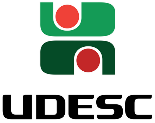 Universidade do Estado de Santa Catarina – UDESC Centro de Educação Superior do Alto Vale do Itajaí – CEAVIDepartamento de Engenharia Sanitária - DESAPROFESSORA:JOSIE BUDAG MATSUDAE-mail:josie.matsuda@udesc.brNºDataH.A.HorárioConteúdo124/02216:10– 17:50Apresentação plano de ensino;Conceitos básicos em educação e saúde202/03216:10– 17:50Barreiras de uma boa educação e saúde309/03216:10– 17:50Objetivos da educação em saúdeTópicos emergentes em saúde416/03216:10– 17:50Orientação dos passos que devem ser realizados para realização de um projeto530/03216:10– 17:50Escolha do tema a ser abordado e busca em literatura de projetos já executados nesta área606/04216:10– 17:50Descrição das justificativas e objetivos do projeto713/04216:10– 17:50P1 (Avaliação dos itens: Tema, Justificativa, Objetivos)820/04216:10– 17:50Definição da escola e do público e o público alvo 927/04216:10– 17:50Escolha da metodologia a ser empregada1004/05216:10– 17:50P2 (Avaliação dos itens: Público alvo e a metodologia empregada à este público)1111/05216:10– 17:50Orientação da realização do projeto conforme o tópico escolhido pelo grupo1218/05216:10– 17:50Orientação da realização do projeto conforme o tópico escolhido pelo grupo1325/05216:10– 17:50Orientação e organização das atividades que serão executadas nas escolas1401/06216:10– 17:50Apresentação do projeto em sala de aula1508/06216:10– 17:50Apresentaçãodoprojeto em sala de aula1615/06216:10– 17:50Execução dos projetos1722/06216:10– 17:50Execução dos projetos1829/06216:10– 17:50Execução dos projetos06/0616:10– 17:50Exame final